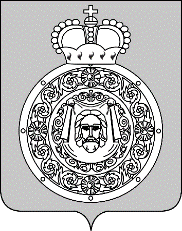 Администрациягородского округа ВоскресенскМосковской областиП О С Т А Н О В Л Е Н И Е__________________ № ________________О внесении изменений в постановление Администрации городского округа Воскресенск Московской области от 03.09.2021 № 4222 «Об утверждении Порядка предоставления субсидий субъектам малого и среднего предпринимательства и проведения конкурсного отбора на право получения субсидий из бюджета городского округа Воскресенск Московской области в рамках Подпрограммы 3 «Развитие малого и среднего предпринимательства» муниципальной программы «Предпринимательство» В связи с приведением в соответствие с действующим законодательством,ПОСТАНОВЛЯЮ:1. Внести в постановление Администрации городского округа Воскресенск Московской области от 03.09.2021 № 4222 «Об утверждении Порядка предоставления субсидий субъектам малого и среднего предпринимательства и проведения конкурсного отбора на право получения субсидий из бюджета городского округа Воскресенск Московской области в рамках    Подпрограммы 3 «Развитие малого и среднего предпринимательства» муниципальной программы «Предпринимательство» следующие изменения:1.1. Исключить из преамбулы слова: «решением Совета депутатов городского округа Воскресенск Московской области от 10.12.2021 № 457/58 «О бюджете городского округа Воскресенск Московской области на 2022 год и на плановый период 2023 и 2024 годов» (с изменениями), постановлением Администрации городского округа Воскресенск Московской области от 27.11.2019 № 26 «Об утверждении муниципальной программы «Предпринимательство» (с изменениями),»;1.2. В пункте 4 Порядка предоставления субсидий субъектам малого и среднего предпринимательства и проведения конкурсного отбора на право получения субсидий из бюджета городского округа Воскресенск Московской области в рамках    Подпрограммы 3 «Развитие малого и среднего предпринимательства» муниципальной программы «Предпринимательство» слова «не ранее 1 ноября 2019 года, но не позднее 1 ноября 2020 года» заменить словами «не ранее 1 ноября 2020 года, но не позднее 1 октября 2022 года»;1.3. В Приложении 1 к Порядку предоставления субсидий субъектам малого и среднего предпринимательства и проведения конкурсного отбора на право получения субсидий из бюджета городского округа Воскресенск Московской области в рамках    Подпрограммы 3 «Развитие малого и среднего предпринимательства» муниципальной программы «Предпринимательство» раздел I таблицы дополнить строками:«           »;2. Управлению инвестиций Администрации городского округа Воскресенск (Кондакова М.А.):2.1. Организовать подготовку и проведение конкурса по отбору заявок в 2022 году на право заключения соглашения о предоставлении субсидий из бюджета городского округа Воскресенск на финансовую поддержку субъектов малого и среднего предпринимательства;2.2. Подготовить объявление о проведении конкурсного отбора заявок в 2022 году на право заключения соглашения о предоставлении субсидий из бюджета городского округа Воскресенск на финансовую поддержку субъектов малого и среднего предпринимательства и разместить на официальном сайте городского округа Воскресенска.3. Опубликовать настоящее постановление в газете «Наше слово» и разместить на официальном сайте городского округа Воскресенск. 4. Контроль за исполнением настоящего постановления возложить на заместителя Главы Администрации городского округа Воскресенск Копченова В.В.Глава городского округа Воскресенск                                                                               А.В. Болотников1.4Расчет по страховым взносам за год, предшествующий году получения субсидии1.5Акт совместной сверки расчетов по налогам, сборам, страховым взносам, пеням, штрафам, процентам за год, предшествующий году получению субсидии